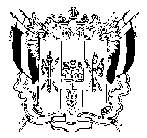 ТЕРРИТОРИАЛЬНАЯ ИЗБИРАТЕЛЬНАЯ КОМИССИЯАЗОВСКОГО РАЙОНА РОСТОВСКОЙ ОБЛАСТИПОСТАНОВЛЕНИЕ 27 августа 2020 г.								      № 114-5Азовский районО дополнительном зачислении в резерв составов участковых комиссий избирательных участков Азовского районаНа основании пункта 9 статьи 26, пункта 51 статьи 27 Федерального закона от 12.06.2002 № 67-ФЗ «Об основных гарантиях избирательных прав и права на участие в референдуме граждан Российской Федерации», пункта 12, 15, 16, 17, 21 Порядка формирования резерва составов участковых комиссий и назначения нового члена участковой комиссии из резерва составов участковых комиссий, утвержденного постановлением Центральной избирательной комиссии Российской Федерации от 05.12.2012 № 152/1137-6, постановления Избирательной комиссии Ростовской области от 24.05.2018 № 38-9 «О возложении полномочий по формированию резерва составов участковых комиссий на территориальные избирательные комиссии»Территориальная избирательная комиссия Азовского района ПОСТАНОВЛЯЕТ:1. Зачислить дополнительно в резерв составов участковых комиссий избирательных участков, участков референдумов, образованных на территории Азовского района Ростовской области, лиц согласно приложениям № 1 - № 14.2. Направить настоящее постановление в Избирательную комиссию Ростовской области, для размещения на официальном сайте Избирательной комиссии Ростовской области в информационно-телекоммуникационной сети «Интернет» в специальном разделе, посвященном формированию участковых избирательных комиссий и резерва составов участковых комиссий.3. Разместить настоящее постановление на сайте территориальной избирательной комиссии в информационно-телекоммуникационной сети «Интернет».4. Контроль за выполнением настоящего постановления возложить на секретаря комиссии Г.В. Потапову.Председатель комиссии						Е.Г. ПшеничнаяСекретарь комиссии							Г.В. ПотаповаПриложение №1к постановлению Территориальной избирательной комиссииАзовского района Ростовской областиот  27.08.2020 № 114-5Список лиц, зачисленных в резерв составов участковых комиссий избирательных участков, участков референдума № 46 - № 52Приложение № 2к постановлению Территориальной избирательной комиссииАзовского района Ростовской областиот 27.08.2020 № 114-5Список лиц, зачисленных в резерв составов участковых комиссий избирательных участков, участков референдума № 53 - № 56Приложение № 3к постановлению Территориальной избирательной комиссииАзовского района Ростовской областиот 27.08.2020 № 114-5Список лиц, зачисленных в резерв составов участковых комиссий избирательных участков, участков референдума № 59 - № 69Приложение № 4к постановлению Территориальной избирательной комиссииАзовского района Ростовской областиот 27.08.2020 № 114-5Список лиц, зачисленных в резерв составов участковых комиссий избирательных участков, участков референдума № 70 - № 76Приложение № 5к постановлению Территориальной избирательной комиссииАзовского района Ростовской областиот 27.08.2020 № 114-5Список лиц, зачисленных в резерв составов участковых комиссий избирательных участков, участков референдума № 83-84Приложение № 6к постановлению Территориальной избирательной комиссииАзовского района Ростовской областиот 27.08.2020 № 114-5Список лиц, зачисленных в резерв составов участковых комиссий избирательных участков, участков референдума № 85 - № 89Приложение № 7к постановлению Территориальной избирательной комиссииАзовского района Ростовской областиот 27.08.2020 № 114-5Список лиц, зачисленных в резерв составов участковых комиссий избирательных участков, участков референдума № 90 - № 95Приложение № 8к постановлению Территориальной избирательной комиссииАзовского района Ростовской областиот 27.08.2020 № 114-5Список лиц, зачисленных в резерв составов участковых комиссий избирательных участков, участков референдума № 96 - № 100Приложение № 9к постановлению Территориальной избирательной комиссииАзовского района Ростовской областиот 27.08.2020 № 114-5Список лиц, зачисленных в резерв составов участковых комиссий избирательных участков, участков референдума № 101 - № 104Приложение № 10к постановлению Территориальной избирательной комиссииАзовского района Ростовской областиот 27.08.2020 № 114-5Список лиц, зачисленных в резерв составов участковых комиссий избирательных участков, участков референдума № 105-№ 106, № 298, № 996Приложение № 11к постановлению Территориальной избирательной комиссииАзовского района Ростовской областиот 27.08.2020 № 114-5Список лиц, зачисленных в резерв составов участковых комиссий избирательных участков, участков референдума № 107 - № 110Приложение № 12к постановлению Территориальной избирательной комиссииАзовского района Ростовской областиот 27.08.2020 № 114-5Список лиц, зачисленных в резерв составов участковых комиссий избирательных участков, участков референдума № 111 - № 115Приложение № 13к постановлению Территориальной избирательной комиссииАзовского района Ростовской областиот 27.08.2020 № 114-5Список лиц, зачисленных в резерв составов участковых комиссий избирательных участков, участков референдума № 117-124Приложение № 14к постановлению Территориальной избирательной комиссииАзовского района Ростовской областиот 27.08.2020 № 114-5Список лиц, зачисленных в резерв составов участковых комиссий избирательных участков, участков референдума № 125 - № 126№ п/пФамилия, имя, отчествоКем предложенОчередность назначения, указанная политической партией (при наличии)Жовницкая Мария ИгоревнаСобрание избирателей по месту жительстваПогребняк Ирина ВладимировнаРегиональное отделение общероссийской общественной организации «Всероссийское педагогическое собрание»Цыганкова Дарья АлександровнаРегиональное отделениев Ростовской области  Политической партии«Гражданская Платформа»Пресникова Кристина АнатольевнаРостовское Региональное отделение политической партии «ПАТРИОТЫ РОССИИ»Алиева Ирина РамазановнаРегиональное отделениев Ростовской области  Политической партии«Гражданская Платформа»№ п/пФамилия, имя, отчествоКем предложенОчередность назначения, указанная политической партией (при наличии)Писарева Олеся ПетровнаРегиональное отделение общероссийской общественной организации «Всероссийское педагогическое собрание»Гурова Елена СергеевнаРегиональным координационным советом политической партии «РОДНАЯ ПАРТИЯ» в Ростовской области№ п/пФамилия, имя, отчествоКем предложенОчередность назначения, указанная политической партией (при наличии)Тищенко Ирина МихайловнаРегиональное отделение общероссийской общественной организации «Всероссийское педагогическое собрание»Кислица Алексей АлексеевичРегиональным координационным советом политической партии «РОДНАЯ ПАРТИЯ» в Ростовской областиПаскаренко Людмила БолеславовнаАзовское местное отделение Политической партии «КОММУНИСТИЧЕСКАЯ ПАРТИЯ РОССИЙСКОЙ ФЕДЕРАЦИИ»№ п/пФамилия, имя, отчествоКем предложенОчередность назначения, указанная политической партией (при наличии)Герасименко Елена ЮрьевнаРегиональным координационным советом политической партии «РОДНАЯ ПАРТИЯ» в Ростовской областиЖидоморов Евгений АлексеевичРостовское Региональное отделение политической партии «ПАТРИОТЫ РОССИИ»№ п/пФамилия, имя, отчествоКем предложенОчередность назначения, указанная политической партией (при наличии)Олибаш Наталья Георгиевна Азовское районное местное отделение Всероссийской политической партии «ЕДИНАЯ РОССИЯ»Олибаш Елена ВладимировнаРегиональным координационным советом политической партии «РОДНАЯ ПАРТИЯ» в Ростовской областиНикифорова Анна ИвановнаРегиональное отделениев Ростовской области  Политической партии«Гражданская Платформа»Краснокутская Татьяна НиколаевнаСобрание избирателей по месту жительстваМакагонова Светлана ИвановнаСобрание избирателей по месту жительства№ п/пФамилия, имя, отчествоКем предложенОчередность назначения, указанная политической партией (при наличии)Олейник Дарья ЮрьевнаРегиональное отделениев Ростовской области  Политической партии«Гражданская Платформа»Королькова Оксана ВладимировнаРегиональным координационным советом политической партии «РОДНАЯ ПАРТИЯ» в Ростовской областиКравченко Галина ВасильевнаАзовское районное местное отделение Всероссийской политической партии «ЕДИНАЯ РОССИЯ»Островская Анна ВладимировнаПредставительным органом муниципального образованияЛиподат Марина СергеевнаРегиональное отделение общероссийской общественной организации «Всероссийское педагогическое собрание»Мащенко Наталья СтаниславовнаСобрание избирателей по месту жительстваЛитовченко Анастасия СергеевнаСобрание избирателей по месту жительства№ п/пФамилия, имя, отчествоКем предложенОчередность назначения, указанная политической партией (при наличии)Березина Светлана Александровна Собрание избирателей по месту работыШулушкова Елена ВладимировнаРегиональное отделениев Ростовской области  Политической партии«Гражданская Платформа»Наджарян Алла АлексеевнаАзовское местное отделение Политической партии «КОММУНИСТИЧЕСКАЯ ПАРТИЯ РОССИЙСКОЙ ФЕДЕРАЦИИ»№ п/пФамилия, имя, отчествоКем предложенОчередность назначения, указанная политической партией (при наличии)Исакова Виктория ИгоревнаРостовское Региональное отделение политической партии «ПАТРИОТЫ РОССИИ»Кондратенко Ольга ВладимировнаРегиональным координационным советом политической партии «РОДНАЯ ПАРТИЯ» в Ростовской области№ п/пФамилия, имя, отчествоКем предложенОчередность назначения, указанная политической партией (при наличии)Вострова Наталья ВикторовнаРегиональным координационным советом политической партии «РОДНАЯ ПАРТИЯ» в Ростовской области№ п/пФамилия, имя, отчествоКем предложенОчередность назначения, указанная политической партией (при наличии)Чилика Светлана НиколаевнаСобрание избирателей по месту жительстваАвжиян Елена МихайловнаРостовское Региональное отделение политической партии «ПАТРИОТЫ РОССИИ»№ п/пФамилия, имя, отчествоКем предложенОчередность назначения, указанная политической партией (при наличии)Сидорова Людмила ПетровнаРегиональным координационным советом политической партии «РОДНАЯ ПАРТИЯ» в Ростовской области№ п/пФамилия, имя, отчествоКем предложенОчередность назначения, указанная политической партией (при наличии)Волкова Лилия МихайловнаРегиональным координационным советом политической партии «РОДНАЯ ПАРТИЯ» в Ростовской областиХрык Евгения ВасильевнаСобранием избирателей по месту жительстваМирошникова Виктория ВалерьевнаРегиональное отделениев Ростовской области  Политической партии«Гражданская Платформа»Ткаченко Андрей ИвановичРегиональное отделение общероссийской общественной организации «Всероссийское педагогическое собрание»Шевченко Анна ОлеговнаРегиональным координационным советом политической партии «РОДНАЯ ПАРТИЯ» в Ростовской областиКолесниченко Надежда ВладимировнаРегиональным координационным советом политической партии «РОДНАЯ ПАРТИЯ» в Ростовской областиКолесниченко Вячеслав АлександровичРегиональное отделениев Ростовской области  Политической партии«Гражданская Платформа»Бейсова Оксана ВасильевнаАзовское районное местное отделение Всероссийской политической партии «ЕДИНАЯ РОССИЯ»Зарубина Екатерина СергеевнаСобранием избирателей по месту жительстваХаритонова Виктория АндреевнаРегиональное отделение общероссийской общественной организации «Всероссийское педагогическое собрание»№ п/пФамилия, имя, отчествоКем предложенОчередность назначения, указанная политической партией (при наличии)Цовма Наталья Владимировна Собрание избирателей по месту жительстваСорокин Алексей ЮрьевичСобрание избирателей по месту жительстваСорокина Дарья АлександровнаСобрание избирателей по месту жительстваМамаева Татьяна Ивановна Собрание избирателей по месту работы№ п/пФамилия, имя, отчествоКем предложенОчередность назначения, указанная политической партией (при наличии)Полтавская Евгения СергеевнаРостовское Региональное отделение политической партии «ПАТРИОТЫ РОССИИ»Лесниченко Людмила АнатольевнаРегиональное отделение общероссийской общественной организации «Всероссийское педагогическое собрание»Куклина Оксана ЛеонидовнаСобрание избирателей по месту работыГупал Екатерина АнатольевнаПредставительным органом муниципального образованияБондарева Светлана ПятроСобрание избирателей по месту жительстваНебутова Елена ПавловнаРегиональным координационным советом политической партии «РОДНАЯ ПАРТИЯ» в Ростовской областиКлимова Ольга МихайловнаСобрание избирателей по месту работыКорниевская Екатерина ВикторовнаРегиональное отделениев Ростовской области  Политической партии«Гражданская Платформа»Позднякова Элла ОлеговнаАзовское районное местное отделение Всероссийской политической партии «ЕДИНАЯ РОССИЯ»Попова Людмила ВикторовнаРегиональным координационным советом политической партии «РОДНАЯ ПАРТИЯ» в Ростовской области